通信网络安全服务能力年检申请书 类型：□风险评估 □安全设计与集成                □应急响应服务 □安全培训级别：□一级 □二级 □三级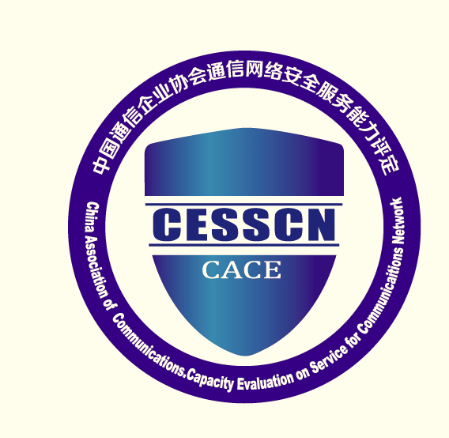 申请单位：                           填表日期：                           中国通信企业协会通信网络安全专业委员会 年检须知概述本年检报告对通信网络安全服务能力年检自查部分进行说明和指导，明确制订依据、填写内容及填写要求，并附有调查表样式。制定依据    1） 《通信网络安全防护管理办法》（工业和信息化部第11号令）；    2）《通信网络安全服务能力评定管理办法》；    3）《电信网和互联网安全服务能力评定准则》YD/T 2669—2013。填写内容通信网络安全服务能力年检调查表填报工作主要内容是对基本信息表、通信网络安全服务项目实施汇总表、通信网络安全服务质量评价反馈表进行填写。填写要求1）获证单位要对照《通信网络安全服务能力评定管理办法》自查自纠，发现问题及时纠正。2）在获证单位自查的基础上，通信安委会通过服务质量反馈、抽查等方式开展监督检查工作，发现问题要求及时整改。一、人员信息表注：通信网络安全联系人应当相对固定，如有变更，请及时告知。二、单位基本情况表注：1、单位类型、成立时间、经营范围按照单位营业执照填写；    2、提供营业执照副本复印件；    3、提供本年财务审计报告；    4、提供法定代表人的有效身份证复印件；    5、提供本年参加通信网络安全工作实施研修班人员证书复印件。三、通信网络安全服务项目实施情况表（单位：万元）表1  通信网络安全服务项目提供方信息表    注：随表附项目文件资料（包括：合同复印件、项目实施过程记录、验收报告）表2  通信网络安全服务项目使用方信息表四、本年度安全服务质量和其他情况五、市场发展与产品技术趋势请对网络安全服务市场发展与产品技术趋势作简要论述。通信网络安全负责人姓    名职务/职称通信网络安全负责人办公电话电子邮件通信网络安全负责人移动电话电子邮件通信网络安全联系人姓    名职务/职称通信网络安全联系人办公电话电子邮件通信网络安全联系人移动电话电子邮件通信网络安全联系人姓    名职务/职称通信网络安全联系人办公电话电子邮件通信网络安全联系人移动电话电子邮件备    注单位名称单位名称所属/主管部门所属/主管部门所属/主管部门所属/主管部门注册地址注册地址办公地址办公地址邮政编码邮政编码邮政编码邮政编码邮政编码邮政编码法人代表法人代表联系方式联系方式联系方式联系方式联系方式联系方式单位注册情况单位注册情况注册号注册号注册号注册号注册资本（万元）注册资本（万元）注册资本（万元）成立时间成立时间成立时间成立时间成立时间成立时间企业类型企业类型单位注册情况单位注册情况单位注册情况单位注册情况经营范围：经营范围：经营范围：经营范围：经营范围：经营范围：经营范围：经营范围：经营范围：经营范围：经营范围：经营范围：经营范围：经营范围：经营范围：单位总人数通信网络安全技术人员构成情况通信网络安全技术人员构成情况总人数总人数本科学历人员本科学历人员本科学历人员硕士学位人员硕士学位人员硕士学位人员硕士学位人员硕士学位人员博士学位及以上人员博士学位及以上人员博士学位及以上人员博士学位及以上人员单位总人数通信网络安全技术人员构成情况通信网络安全技术人员构成情况总人数总人数人数人数占安全技术人员百分比人数人数人数占安全技术人员百分比占安全技术人员百分比人数人数人数占安全技术人员百分比通信网络安全技术人员构成情况通信网络安全技术人员构成情况总人数总人数人数人数占安全技术人员百分比人数人数人数占安全技术人员百分比占安全技术人员百分比人数人数人数占安全技术人员百分比通信网络安全技术人员构成情况通信网络安全技术人员构成情况通信网络安全技术人员构成情况通信网络安全技术人员构成情况本年参加通信网络安全培训人数本年参加通信网络安全培训人数本年参加通信网络安全培训人数本年参加通信网络安全培训人数本年参加通信网络安全培训人数本年参加通信网络安全培训人数本年参加通信网络安全培训人数本年参加通信网络安全培训人数本年参加通信网络安全培训人数序号项目名称合同金额安全服务项目金额硬件购置费用软件购置费用安全服务费用项目进展验收情况备  注12345678合  计合  计已完成项目金额序号项目名称合同签订单位联系人联系方式邮箱备  注12345678本年度项目验收情况说明本年度是否有验收未通过的项目？如有请说明项目情况及原因。如无验收未通过项目，请写明已完成验收项目无未通过验收项目。用户投诉且未能合理解决的项目占本年度安全服务比例及情况说明请写明是否有用户投诉项目。如有用户投诉项目，请写明项目名称、解决结果及情况说明。其他情况如有其他特殊情况，请写明。